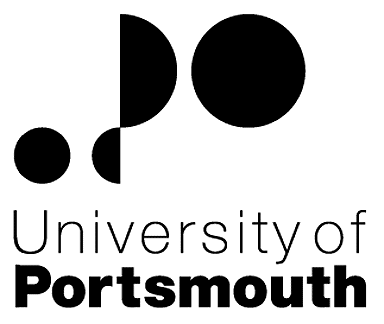 Support and Professional ServicesAcademic RegistryData AnalystZZ602238Information for CandidatesTHE POSTPlease see the attached job description and person specification.TERMS OF APPOINTMENTSalary is in the range £33,943 - £37,075 per annum and progress to the top of the scale is by annual increments payable on 1st April each year.  Salary is paid into a bank or building society monthly in arrears.Working hours are 37 per week.  Overtime is not normally payable but time off in lieu may be given. The working hours are normally from 8.30am to 5.15pm Monday to Thursday and 8.30am to 4.15pm Friday with one hour and ten minutes for lunch.  Specific times may vary according to the Department concerned.Leave entitlement is 32 working days per annum.  The leave year commences on 1 October and staff starting and leaving during that period accrue leave on a pro-rata basis.  In addition, the University is normally closed from Christmas Eve until New Year’s Day inclusive and on bank holidays.It is a condition of the appointment for the proper performance of the duties of the post that the appointee will take up residence at a location such that they are able to fulfil the full range of their contractual duties.  This residential requirement will be expected to be fulfilled within twelve months of taking up the appointment.  The University has a scheme of financial assistance towards the cost of relocation, details of which can be found on the University website: http://www.port.ac.uk/departments/services/humanresources/recruitmentandselection/informationforapplicants/removalandseparationguidelinesThe Appointee will be entitled to join the Local Government Pension Scheme.  The scheme's provisions include an index-linked pension with an option to exchange some pension for a lump sum on retirement together with dependants’ benefits.  Contributions by the employee are subject to tax relief.There is a probationary period of six months during which new staff are expected to demonstrate their suitability for the post.There is a comprehensive sickness and maternity benefits scheme.
All interview applicants will be required to bring their passport or full birth certificate and any other 'Right to Work' information to interview where it will be copied and verified.  The successful applicant will not be able to start work until their right to work documentation has been verified.Under the University’s Insurance Policy we will take up references for candidates called for interview.  Your current employer reference must be your current line manager.  It is also a requirement of this policy that we take up references to cover the previous three years of your employment or study.The successful candidate will need to bring documentary evidence of their qualifications to Human Resources on taking up their appointment.To comply with UKVI legislation, non-EEA candidates are only eligible to apply for this post if it has been advertised for a total of 28 days. If the position has a requirement for Disclosure and Barring Service check (DBS), this will be stated in the advert.  The DBS Application Form will be provided once the selection process has been completed.All applications must be submitted by Midnight (GMT) on the closing date published. UNIVERSITY OF PORTSMOUTH – RECRUITMENT PAPERWORKJOB DESCRIPTIONPERSON SPECIFICATIONLegend  Rating of attribute: E = essential; D = desirableSource of evidence: AF = Application Form; S = Selection Programme; T = Test; P = PresentationJOB HAZARD IDENTIFICATION FORMCompleted by Line Manager/Supervisor:Managers should use this form and the information contained in it during induction of new staff to identify any training needs or requirement for referral to Occupational Health (OH).Should any of this associated information be unavailable please contact OH (Tel: 023 9284 3187) so that appropriate advice can be given.Job Title:Data AnalystGrade:7Faculty/Centre:Support and Professional ServicesAcademic RegistryDepartment/Service:Location:Registry Systems Development & Support (RSDS)Hippodrome HousePosition Reference No:ZZ602238Cost Centre:47300Responsible to:Principal Analyst - RSDSResponsible for:Not ApplicableEffective date of job description:May 2017Purpose of Job:To be responsible, under the day to day management of the Senior Registrar (RSDS Division) for the development of a number of defined cross system reporting solutions using Business Intelligence tools to report from a number of data time sets extracted from live and legacy IT systemKey Responsibilities:To work with Business Process Owners (BPOs) and key end-users to determine requirements for Business Intelligence and Management Information from core business applications, producing documented business requirements for MIS as a result.To undertake user needs analysis for information flows arising from relevant data in current and legacy corporate systems, producing specifications as a result.To participate in the development of Business Intelligence solutions to the requirements and specifications established as a result of this analysis workTo specify the content and frequency of data time sets necessary to underpin the use of Business Intelligence tools in facilitating and delivering cross system reporting which meets the defined needs of BPOs and key end-users. In fulfilling the above, to work with the Principal Business Intelligence Analyst in IS in setting and using appropriate standards for data structures, design and quality.To assist in the preparation of project proposals and project initiation documents as may from time to time be required in support of the above activities.To participate in the implementation of Business Intelligence and reporting solutions throughAssisting BPOs and users with configuration, set up, and mapping processes to the chosen solutionDeveloping and documenting working practices and procedures in conjunction with BPOs and key end-usersAssisting with the development of test scenario and scriptsParticipating in functional testingAssisting with system configuration and set upTo contribute when appropriate to the project issue and change management process to ensure that proposed changes meet business requirements and to minimise scope creep.To agree and review on a regular basis objectives and priorities with the Senior Registrar.To resolve problems and difficulties in providing the required service(s) and to escalate problems not capable of local resolution to the Senior Registrar.Other duties as the Senior Registrar may reasonably require.Working Relationships:Working with and supporting:Senior Registrars in Academic RegistryPrinciple Business Intelligence Analyst, Programme Office, Information ServicesBusiness Analysts and Applications Development staff in Information ServicesColleagues in RSDS Division in Academic RegistryColleagues in other areas of Academic RegistryAssociate Deans (Academic) in the FacultiesFaculty Registrars and Faculty Validation Officers in the FacultiesCourse Leaders and Heads of Department in DepartmentsDepartment Managers and Programme Area Managers in DepartmentsPartner Contacts in Collaborative PartnersCollaborative Programme Contacts in the UniversityNoAttributesRatingSource1.Specific Knowledge & ExperienceSound knowledge of at least one of: business analysis; systems analysis; data analysisEAF + SExperience in writing complex reports using a BI solution or an End-User reporting toolEAF + SPrevious experience in business analysis or some closely related activity gained from relevant employment in a UK HEIDAF + SExperience of working directly with end-users of IT systems EAF + SGood working knowledge of business processes involving student administration in a UK HE contextDAF + SGood working knowledge of systems analysis practices and processesDAF + SExperience of analysing and documenting business or functional requirementsDAF + SPrevious experience of working on a Data Warehousing or Business Intelligence projectDAF + SKnowledge of the full project lifecycle, preferably PRINCE2DAF + SExperience of statistical data presentation working with Oracle OBIEE.DAF + SUnderstanding of the need for, and use of, Learner Analytics in the HE context.DAF + SBoard understanding of the challenges facing UK HEI’s in the current political and economic climateDAF + S2.Skills & AbilitiesAnalytical and problem-solving skillsEAF + SExcellent Communication Skills, both oral and writtenEAF + SGood inter-personal skillsEAF + SHigh level IT skillsEAF + SProven ability to communicate effectively with technical and non-technical staff operating at all levelsEAF + SGood time-management skills and able to meet dead-linesEAF + SProven ability in the use of standard testing methodologies for systems and reportsDAF + SSound Customer Support SkillsDAF + SDatabase development skills i.e. Oracle PL/SQL, SQL Plus including ETL of data from source systems into a data warehouse.DAF + S3. Qualifications, Education & TrainingDegree-level standard in IT and/or Business subjects or equivalent experienceEAF + SCertification to show competence in business and/or systems analysis or a related activity, perhaps gained from CPD type activitiesDAF + SDegree in IT or IT related disciplineDAF + S4.Other RequirementsCustomer focus and a desire to deliver a great serviceEAF + SBe able to work alone under own initiative.EAF + STeam player working collaboratively, sharing knowledge and experience.EAF + SPlease tick box(s) if any of the below are likely to be encountered in this role.  This is in order to identify potential job related hazards and minimise associated health effects as far as possible.  Please use the Job Hazard Information document in order to do this. Please tick box(s) if any of the below are likely to be encountered in this role.  This is in order to identify potential job related hazards and minimise associated health effects as far as possible.  Please use the Job Hazard Information document in order to do this. Please tick box(s) if any of the below are likely to be encountered in this role.  This is in order to identify potential job related hazards and minimise associated health effects as far as possible.  Please use the Job Hazard Information document in order to do this. Please tick box(s) if any of the below are likely to be encountered in this role.  This is in order to identify potential job related hazards and minimise associated health effects as far as possible.  Please use the Job Hazard Information document in order to do this. 1.  International travel/Fieldwork                                          13.  Substances to which COSHH    regulations apply (including microorganisms, animal allergens, wood dust, chemicals, skin sensitizers and irritants)                                                   2.  Manual Handling (of loads/people)                                                14.  Working at height3.  Human tissue/body fluids (e.g. Healthcare workers, First Aiders, Nursery workers, Laboratory workers)15.  Working with sewage, drains, river or canal water                                                         4.  Genetically modified Organisms                        16.  Confined spaces5.  Noise > 80 DbA                                                 17.  Vibrating tools                                             6.  Night Working
(between 2200 hrs and 0600 hrs)18.  Diving7.  Display screen equipment (including lone working)19.  Compressed gases8.  Repetitive tasks (e.g. pipette use, book sensitization etc)                                                         20.  Small print/colour coding9.  Ionising radiation/non-ionising radiation/lasers/UV radiation                           9.  Ionising radiation/non-ionising radiation/lasers/UV radiation                           21.  Contaminated soil/bioaerosols10. Asbestos and lead                                                         10. Asbestos and lead                                                         22.  Nanomaterials                                           22.  Nanomaterials                                           11. Driving on University business 
(mini-bus, van, bus, forklift truck etc)                                                11. Driving on University business 
(mini-bus, van, bus, forklift truck etc)                                                23.  Workplace stressors (e.g. workload, relationships, job role etc)                                           23.  Workplace stressors (e.g. workload, relationships, job role etc)                                           12.  Food handling                                              12.  Food handling                                              24.  Other (please specify)               24.  Other (please specify)               Name (block capitals)Phil LoweDate05/05/17Extension number3573